Publicado en Salamanca el 21/11/2017 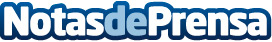 La Universidad de Salamanca y Súmate Marketing Online lanzan la 2ª edición del Máster en Marketing DigitalTras el éxito de la 1ª edición, el Máster, con enfoque práctico e impartido por consultores en activo de Súmate Marketing Online, acerca a los estudiantes el conocimiento adquirido en el día a día del sector. Gracias a las becas de prácticas en empresa y otras ayudas económicas, más de 15 alumnos se sumergirán en un entorno digital para formarse como profesionales, todo ello a través de empresas colaboradoras del Instituto Multidisciplinar de Empresa (IME Business School)Datos de contacto:Actitud de Comunicación SL913022860Nota de prensa publicada en: https://www.notasdeprensa.es/la-universidad-de-salamanca-y-sumate-marketing_1 Categorias: Marketing Castilla y León E-Commerce Universidades http://www.notasdeprensa.es